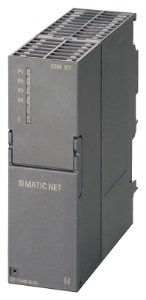 Compact Switch Modules (CSM) – компактные неуправляемые коммутаторы Industrial Ethernet для использования в LOGO! и SIMATIC S7.Коммутаторы CSM позволяют легко и быстро подключать LOGO!, SIMATIC S7-1200 или SIMATIC S7-300/ ET200M и до трех дополнительных устройств к сети Industrial Ethernet в линейных, древовидных электрических системах или электрических системах типа «звезда». 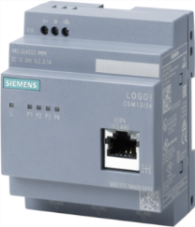 	LOGO! CSM12/24	SIMATIC CSM 1277	LOGO! CSM12/24	SIMATIC CSM 1277Преимущества для клиента	LOGO! CSM12/24	SIMATIC CSM 1277Увеличение количества интерфейсов Ethernet в LOGO! или SIMATIC S7 для дополнительного подключения до трех программных устройств, элементов управления и других устройств Ethernet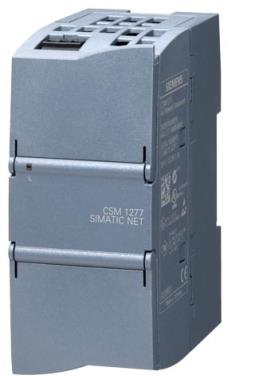 	LOGO! CSM12/24	SIMATIC CSM 1277Экономичное решение для формирования небольших локальных сетей Industrial Ethernet или для интеграции некрупного машинного оборудования в существующие сети автоматизации	LOGO! CSM12/24	SIMATIC CSM 1277Гибкое расширение сети благодаря простоте подключения CSM	LOGO! CSM12/24	SIMATIC CSM 1277Быстрый ввод в эксплуатацию благодаря отсутствию необходимости проектирования	LOGO! CSM12/24	SIMATIC CSM 1277Возможность использования соединительных кабелей, не являющихся перекрестными, благодаря встроенной функции автоматического определения типа кабеля	LOGO! CSM12/24	SIMATIC CSM 1277	LOGO! CSM12/24	SIMATIC CSM 1277Основные особенности	SIMATIC CSM 377Автономное использование в качестве неуправляемого коммутатора с 4 портами для сетей Industrial Ethernet 	SIMATIC CSM 377Обеспечение компактности конструкции соответствующего конечного устройства SIMATIC или LOGO!	SIMATIC CSM 377Понятная и быстрая индикация состояния с помощью светодиодов на корпусе устройства	SIMATIC CSM 377	SIMATIC CSM 377Примеры использованияПримеры использованияПримеры использованияПримеры использованияПримеры использования   Увеличение количества интерфейсов Ethernet для дополнительного подключения программных устройств, элементов управления и других устройств Ethernet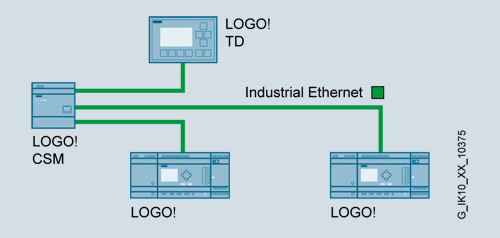 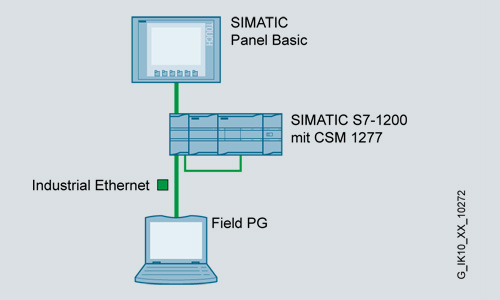    Увеличение количества интерфейсов Ethernet для дополнительного подключения программных устройств, элементов управления и других устройств Ethernet   Увеличение количества интерфейсов Ethernet для дополнительного подключения программных устройств, элементов управления и других устройств Ethernet   Увеличение количества интерфейсов Ethernet для дополнительного подключения программных устройств, элементов управления и других устройств Ethernet   Увеличение количества интерфейсов Ethernet для дополнительного подключения программных устройств, элементов управления и других устройств EthernetАссортимент продукции в деталяхАссортимент продукции в деталяхАссортимент продукции в деталяхАссортимент продукции в деталяхАссортимент продукции в деталяхНаименование изделияОписаниеОписаниеОписаниеЗаказной номерLOGO! CSM12/244 порта RJ45, из них 1 фронтальный порт,
12/24 В постоянного тока, светодиодная диагностика4 порта RJ45, из них 1 фронтальный порт,
12/24 В постоянного тока, светодиодная диагностика4 порта RJ45, из них 1 фронтальный порт,
12/24 В постоянного тока, светодиодная диагностика6GK7177-1MA20-0AA0LOGO! CSM 2304 порта RJ45, из них 1 фронтальный порт, 
115–240 В переменного/постоянного тока, светодиодная диагностика4 порта RJ45, из них 1 фронтальный порт, 
115–240 В переменного/постоянного тока, светодиодная диагностика4 порта RJ45, из них 1 фронтальный порт, 
115–240 В переменного/постоянного тока, светодиодная диагностика6GK7177-1FA10-0AA0SIMATIC CSM 12774 порта RJ45; внешнее напряжение питания 24 В постоянного тока, светодиодная диагностика4 порта RJ45; внешнее напряжение питания 24 В постоянного тока, светодиодная диагностика4 порта RJ45; внешнее напряжение питания 24 В постоянного тока, светодиодная диагностика6GK7277-1AA10-0AA0SIMATIC CSM 3774 порта RJ45; внешнее напряжение питания 24 В постоянного тока, светодиодная диагностика4 порта RJ45; внешнее напряжение питания 24 В постоянного тока, светодиодная диагностика4 порта RJ45; внешнее напряжение питания 24 В постоянного тока, светодиодная диагностика6GK7377-1AA00-0AA0АксессуарыАксессуарыАксессуарыАксессуарыАксессуарыСоединительный кабель IE FC RJ45 PLUG-180/IE FC RJ45 PLUG-180; IE FC Trailing Кабель GP, претерминированный, с 2x IE FC RJ45 PLUG 180; длина 1 мСоединительный кабель IE FC RJ45 PLUG-180/IE FC RJ45 PLUG-180; IE FC Trailing Кабель GP, претерминированный, с 2x IE FC RJ45 PLUG 180; длина 1 мСоединительный кабель IE FC RJ45 PLUG-180/IE FC RJ45 PLUG-180; IE FC Trailing Кабель GP, претерминированный, с 2x IE FC RJ45 PLUG 180; длина 1 мСоединительный кабель IE FC RJ45 PLUG-180/IE FC RJ45 PLUG-180; IE FC Trailing Кабель GP, претерминированный, с 2x IE FC RJ45 PLUG 180; длина 1 м6XV1871-5BH10IE FC RJ45 PLUG 180 2x2, штекерный разъем RJ45 (10/100 Мбит/с), с прочным металлическим корпусом и технологией подключения Fast Connect, для кабеля IE FC Cable 2x2 с кабельным отводом 180° 1 упаковка = 1 шт.IE FC RJ45 PLUG 180 2x2, штекерный разъем RJ45 (10/100 Мбит/с), с прочным металлическим корпусом и технологией подключения Fast Connect, для кабеля IE FC Cable 2x2 с кабельным отводом 180° 1 упаковка = 1 шт.IE FC RJ45 PLUG 180 2x2, штекерный разъем RJ45 (10/100 Мбит/с), с прочным металлическим корпусом и технологией подключения Fast Connect, для кабеля IE FC Cable 2x2 с кабельным отводом 180° 1 упаковка = 1 шт.IE FC RJ45 PLUG 180 2x2, штекерный разъем RJ45 (10/100 Мбит/с), с прочным металлическим корпусом и технологией подключения Fast Connect, для кабеля IE FC Cable 2x2 с кабельным отводом 180° 1 упаковка = 1 шт.6GK1901-1BB10-2AA0Стандартный кабель Industrial Ethernet FC TP, GP 2x2 (PROFINET, тип A), установочный кабель TP для подключения к IE FC RJ45 2x2, универсальный, 
4-жильный, экранированный CAT 5E, единица измерения – метрСтандартный кабель Industrial Ethernet FC TP, GP 2x2 (PROFINET, тип A), установочный кабель TP для подключения к IE FC RJ45 2x2, универсальный, 
4-жильный, экранированный CAT 5E, единица измерения – метрСтандартный кабель Industrial Ethernet FC TP, GP 2x2 (PROFINET, тип A), установочный кабель TP для подключения к IE FC RJ45 2x2, универсальный, 
4-жильный, экранированный CAT 5E, единица измерения – метрСтандартный кабель Industrial Ethernet FC TP, GP 2x2 (PROFINET, тип A), установочный кабель TP для подключения к IE FC RJ45 2x2, универсальный, 
4-жильный, экранированный CAT 5E, единица измерения – метр6XV1840-2AH10Industrial Ethernet FC Stripping Tool, инструмент для быстрого снятия изоляции с кабелей FastConnect для Industrial EthernetIndustrial Ethernet FC Stripping Tool, инструмент для быстрого снятия изоляции с кабелей FastConnect для Industrial EthernetIndustrial Ethernet FC Stripping Tool, инструмент для быстрого снятия изоляции с кабелей FastConnect для Industrial EthernetIndustrial Ethernet FC Stripping Tool, инструмент для быстрого снятия изоляции с кабелей FastConnect для Industrial Ethernet6GK1901-1GA00Подробную информацию о вариантах устройства и принадлежностях см. в обзоре для заказа «SCALANCE X – неуправляемые коммутаторы Industrial Ethernet» и в руководстве по выбору TIA Selection Tool: www.siemens.com/tstcloud Информацию о штекерах и кабелях, подходящих для промышленного использования, см. в обзоре для заказа «Кабельные технологии для автоматизации промышленных и энергетических систем» Подробную информацию о вариантах устройства и принадлежностях см. в обзоре для заказа «SCALANCE X – неуправляемые коммутаторы Industrial Ethernet» и в руководстве по выбору TIA Selection Tool: www.siemens.com/tstcloud Информацию о штекерах и кабелях, подходящих для промышленного использования, см. в обзоре для заказа «Кабельные технологии для автоматизации промышленных и энергетических систем» Подробную информацию о вариантах устройства и принадлежностях см. в обзоре для заказа «SCALANCE X – неуправляемые коммутаторы Industrial Ethernet» и в руководстве по выбору TIA Selection Tool: www.siemens.com/tstcloud Информацию о штекерах и кабелях, подходящих для промышленного использования, см. в обзоре для заказа «Кабельные технологии для автоматизации промышленных и энергетических систем» Подробную информацию о вариантах устройства и принадлежностях см. в обзоре для заказа «SCALANCE X – неуправляемые коммутаторы Industrial Ethernet» и в руководстве по выбору TIA Selection Tool: www.siemens.com/tstcloud Информацию о штекерах и кабелях, подходящих для промышленного использования, см. в обзоре для заказа «Кабельные технологии для автоматизации промышленных и энергетических систем» Подробную информацию о вариантах устройства и принадлежностях см. в обзоре для заказа «SCALANCE X – неуправляемые коммутаторы Industrial Ethernet» и в руководстве по выбору TIA Selection Tool: www.siemens.com/tstcloud Информацию о штекерах и кабелях, подходящих для промышленного использования, см. в обзоре для заказа «Кабельные технологии для автоматизации промышленных и энергетических систем» Siemens AG
Process Industries and DrivesProcess AutomationPostbox 48 48
90026 NÜRNBERGDEUTSCHLANDSiemens AG
Process Industries and DrivesProcess AutomationPostbox 48 48
90026 NÜRNBERGDEUTSCHLANDОставляем за собой право на внесение изменений, 04/18
© Siemens AG 2018Права на внесение изменений и наличие ошибок сохранены. Сведения в этом документе содержат описания или технические характеристики, которые в конкретных случаях использования не всегда соответствуют приведенным здесь данным и которые вследствие развития техники могли быть уже изменены. Характеристики только тогда являются обязательными, когда они четко согласованы в рамках заключенного договора.Права на внесение изменений и наличие ошибок сохранены. Сведения в этом документе содержат описания или технические характеристики, которые в конкретных случаях использования не всегда соответствуют приведенным здесь данным и которые вследствие развития техники могли быть уже изменены. Характеристики только тогда являются обязательными, когда они четко согласованы в рамках заключенного договора.